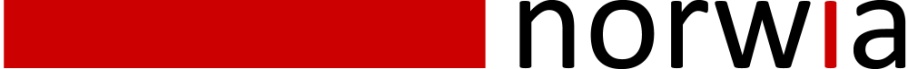                       Press Release    #2   2013                                                                  • Immediate release •  MiniHUB™ goes Ultra Low Loss CWDM“One of the best CWDM specifications on the market”  Norway, March 21st, 2013:  NORWIA Optical distribution platform, miniHUB, Norwia offers different flavours when it comes to CWDM multiplexers to fit all applications and the newest addition is tailored toward providing the highest optical transport budget possible. The Ultra low loss CWDM multiplexer increases the total optical transport distance up to as much as 90 kilometres for HD-SDI and up to 60 kilometres for 3G-SDI.CWDM is an effective solution to deliver multiple uncompressed channels on one fiber over a distance. The distance varies in typically applications from 100 metres up to several 10’s of kilometres. This is compared to using multiple fiber’s over a distance and the cost associated with the fiber acquisition. Bård Egil Torgersen from TV2 - Norway, remarks that, “the new ultra low loss CWDM filter was a perfect match for their long haul application during the Ultra Marathon Skiing event in Sweden (Vasaloppet).  We needed to achieve 60 km with CWDM and found that the low loss unit was perfect, and left us with plenty of optical budget. The miniHUB equipment was easily enhanced with the optical low loss filter, then it was just fit & forget. This shows the flexibility and smartness of the Norwia concept and their unique AutoSFP technology” All CWDM filters from Norwia are delivered in a ruggedized metal casing that can fit internally into the miniHUB sub-rack or stand alone if necessary and uses the commonly available LC/UPC optical connector that is recommended by SMPTE. The Ultra low loss CWDM filter provides from 8 to 16 channels at an affordable price point which enables this type of technology to be used in new application. Tracey J W Ford, Chief Sales and Marketing Officer – Norwia, remarks: “Norwia now has a full spectrum of multiplexing components in our portfolio which includes the standard CWDM components from 8, 16 and 18 channels. We still see a price premium attached to CWDM components but now Norwia has reduced this to almost zero to make CWDM systems an affordable technology to all”

About Norwia: Norwia is a hi-tech broadcast media equipment manufacturer with a mission to produce products of outstanding value and holds the brand name miniHUB™. Products are developed and manufactured in Norway and marketed globally. Norwia believes in placing the customer as number one as we take our industry knowledge and track record of innovation to the market.Please visit our website www.norwia.no